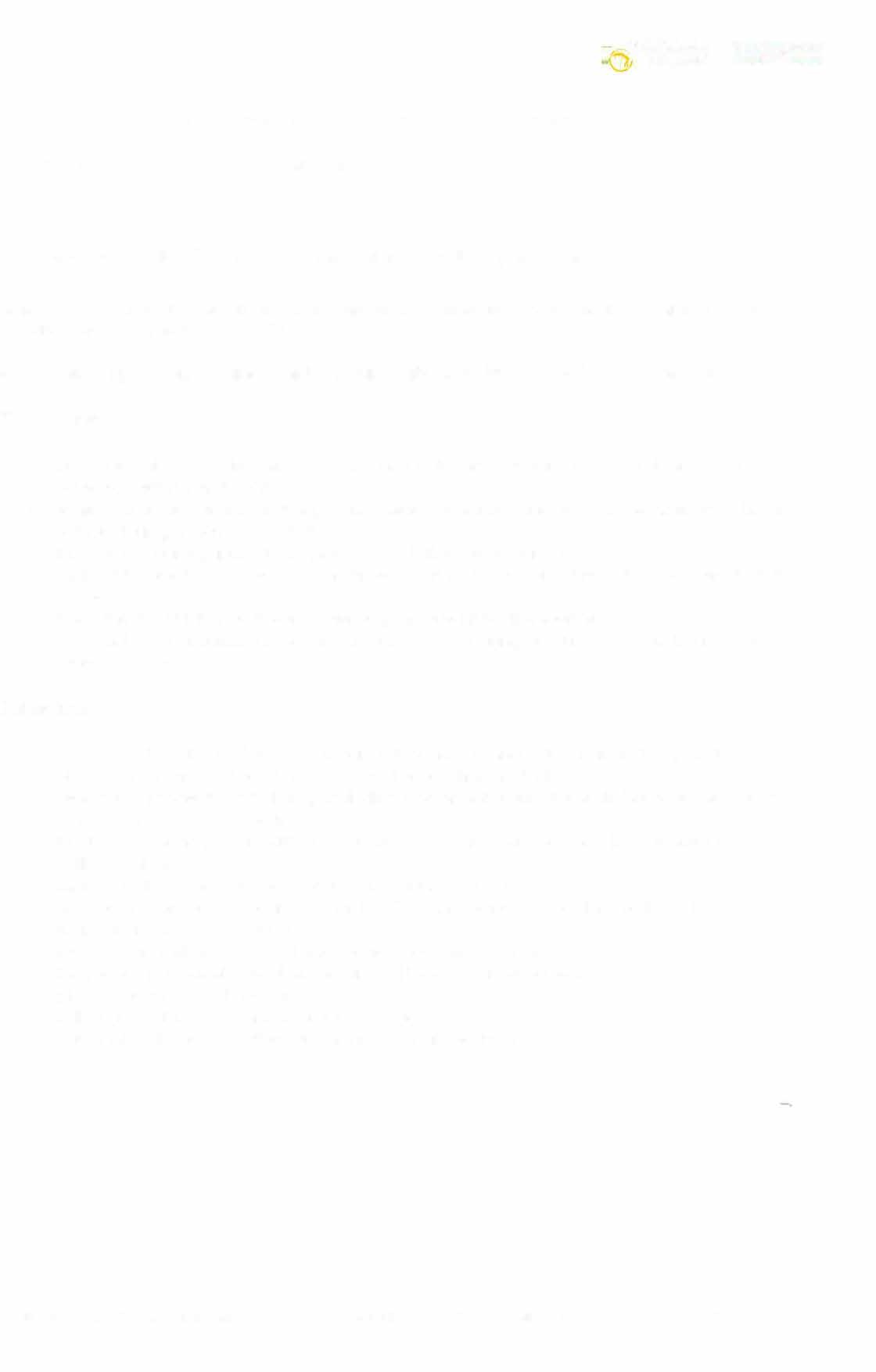 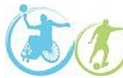 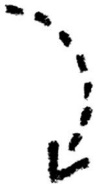 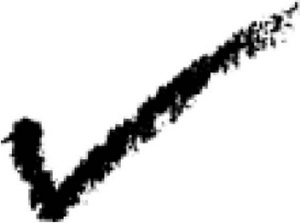 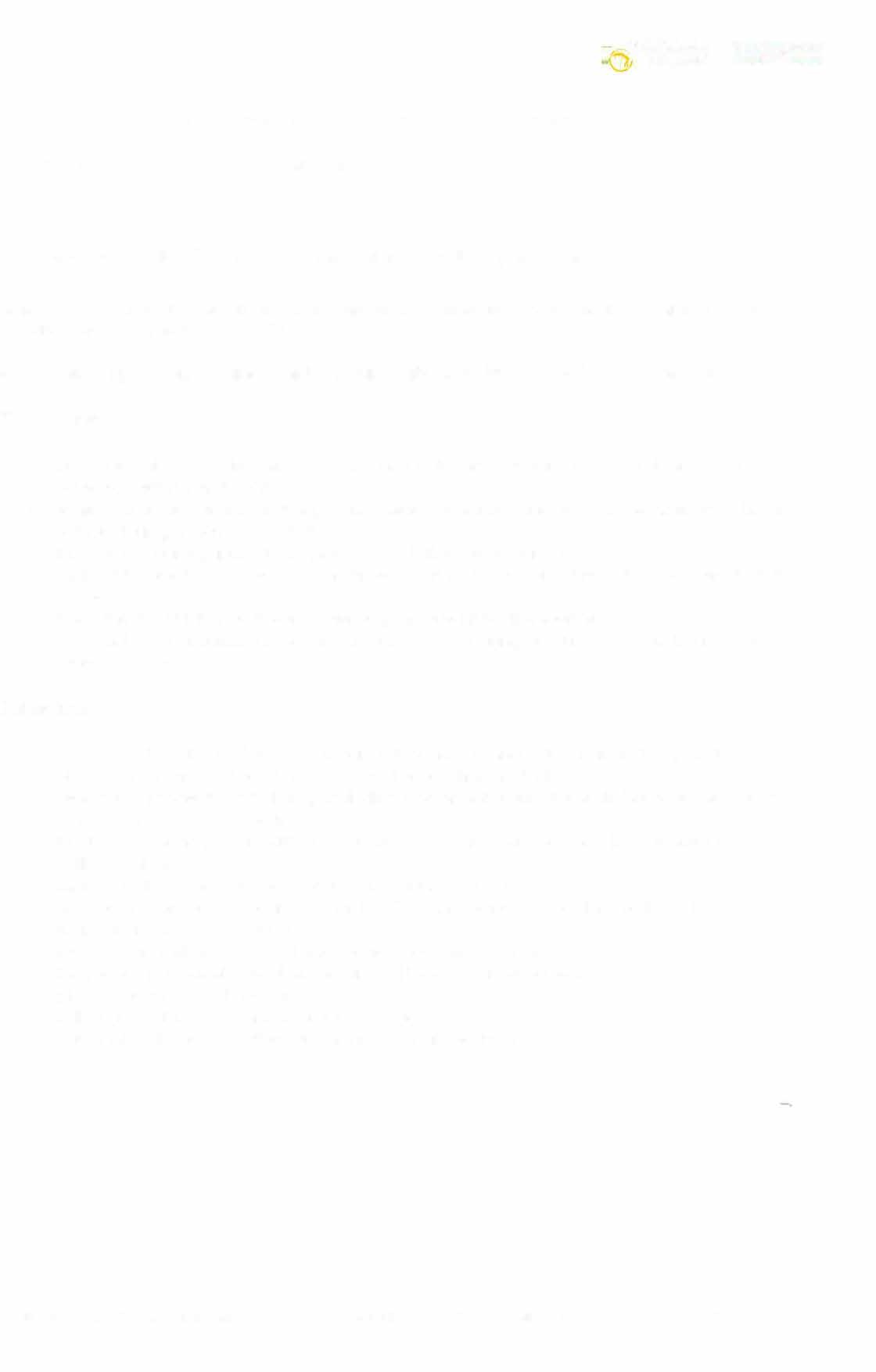 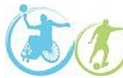 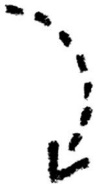 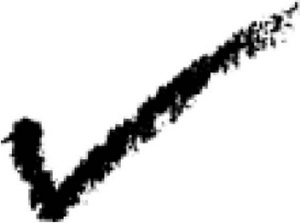 Child Protection in Sport UnitCode of conduct for children and young people, for use by sports organisations. Created by the NSPCC Child Protection in Sport Unit.Code of conduct for children and young peopleNote: Where we refer to 'parents' we mean parents and carers inclusively. The term 'children' or 'child' describes any person under the age of 18.As a young person taking part in our club or activity, we'd like you to follow this guidance to make sure you are able to participate in your sport or activity safely.The essentialskeep yourself safe by listening to your coach or trainer, behaving responsibly and speak out when something isn't rightwhen you're with us, stay in the places where you're supposed to, don't wander off or leave without telling a member of stafftake care of our equipment and premises as if they were your ownmake it to practices or sessions on time and if you're running late, let a member of staff knowbring the right kit to practice and wear appropriate kit for the weathernot smoke or consume alcohol on our premises or during practices, competitions or when representing usBehaviourrespect and celebrate difference in our club or activity and not discriminate against anyone else on the grounds of gender, race, sexual orientation or abilityreport any incidents of bullying, including homophobia and transphobia to a member of staff, even if you're just a witnesstreat other young people with respect and appreciate that everyone has different levels of skill and talentmake our club or activity a welcoming and friendly place to besupport and encourage your team mates. Tell them when they've done well and be there for them when they're strugglingrespect our staff, and the staff and young players from other teamsbe a good sport, celebrate when we win and be gracious when we loseplay by the rules and have funfollow our online safety and internet use policiesget involved in club or activity decisions, it's your sport tooDecember 2021. Further information and guidance available on the CPSU website - thecpsu.org.uk	Page 1 of2Code of conduct for children	Child Protection in Sport UnitAs a young person taking part, we understand you have the right to:enjoy the time you spend with us and know that you're safebe told who you can talk to if something's not rightbe listened tobe includedbe involved and contribute towards decisions within the club or activitybe respected by us and other team members and be treated fairlyfeel welcomed, valued and not judged based on your race, gender, sexuality or abilitybe encouraged and develop skills with our helpbe looked after if there's an accident or injury and have your parents informed if neededWe expect all young people to follow the behaviours and requests set out in this code. If any young person behaves in a way which contradicts any of the points set out above, we'll address the problem straight away with parent's involvement and aim to resolve the issue.Continued issues and repeated breaches of this code may result in us regrettably asking you to leave the activity, event or club permanently, for the welfare of other young people and our staff. This is something we never want to do.•. Signature of young person:	..•;-' Signature of parent::• Date:••I)-•'•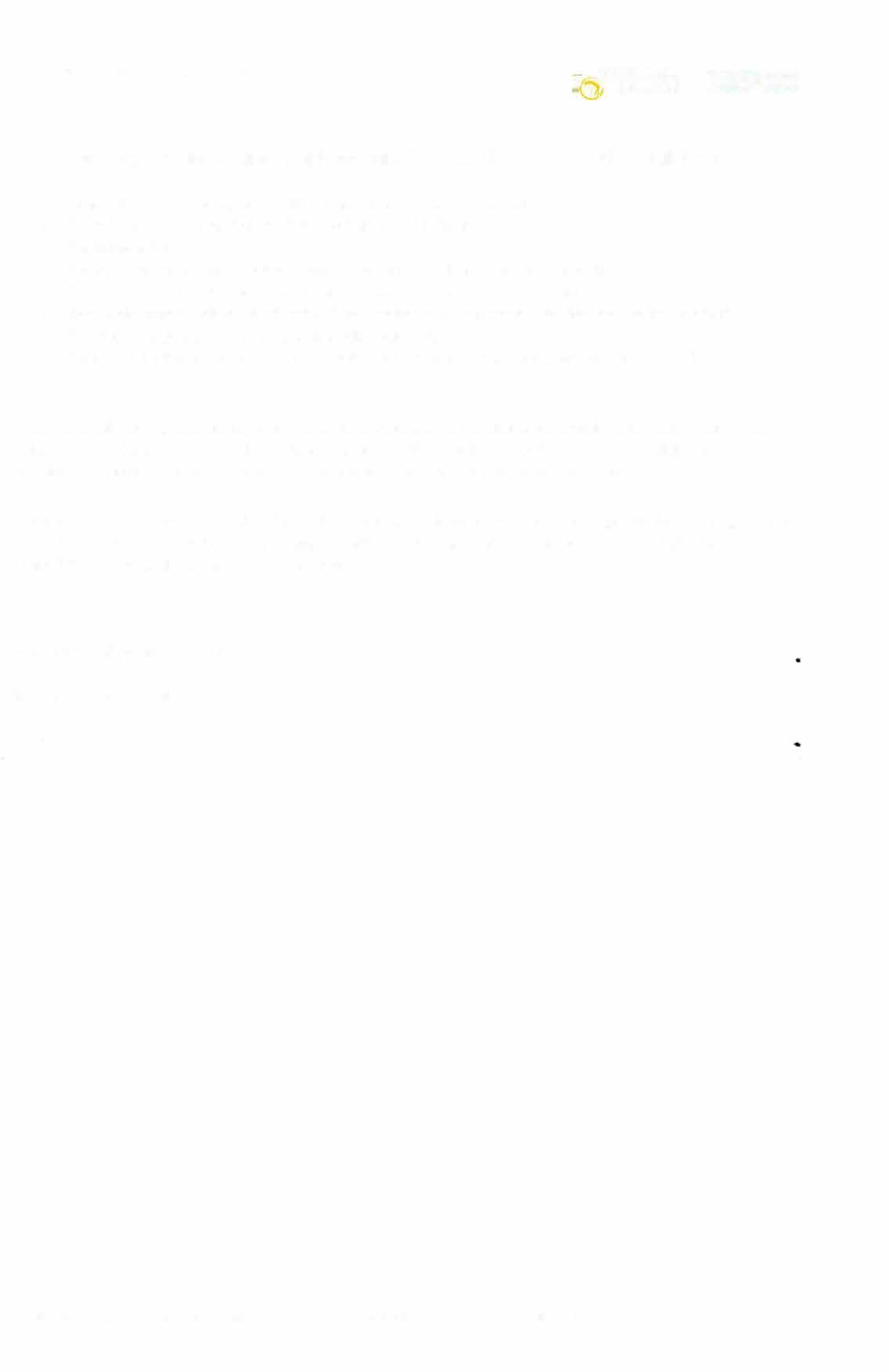 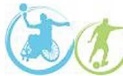 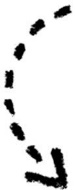 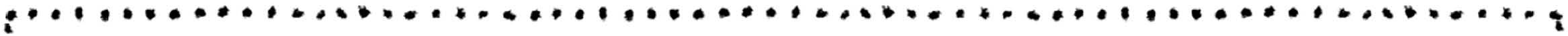 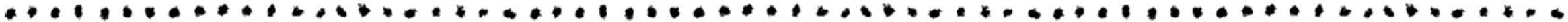 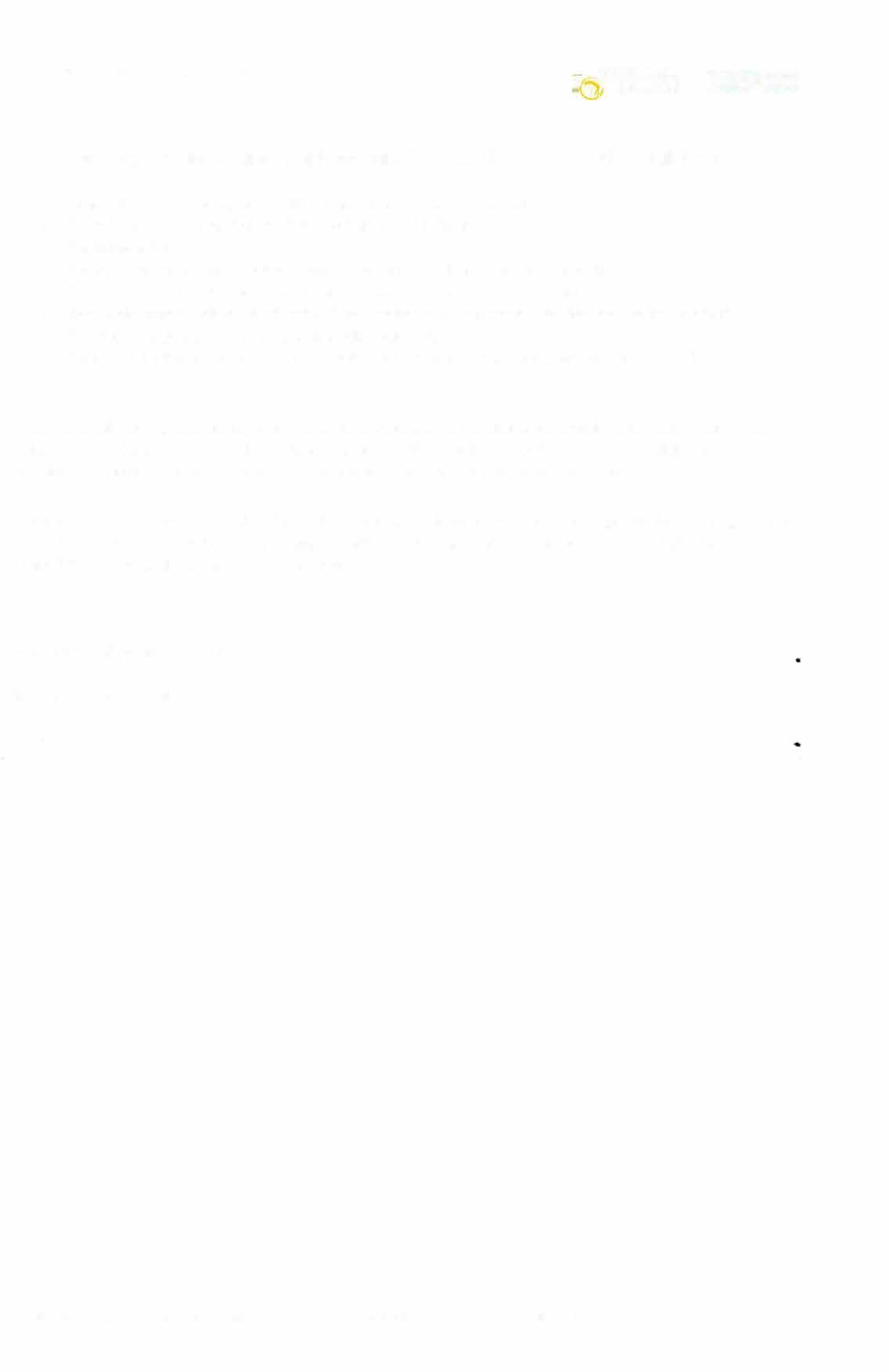 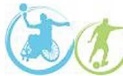 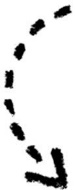 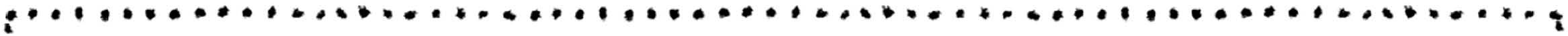 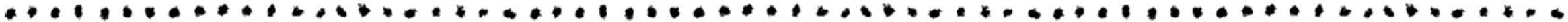 December 2021. Further information and guidance available on the CPSU website - thecpsu.org.uk	Page2of2